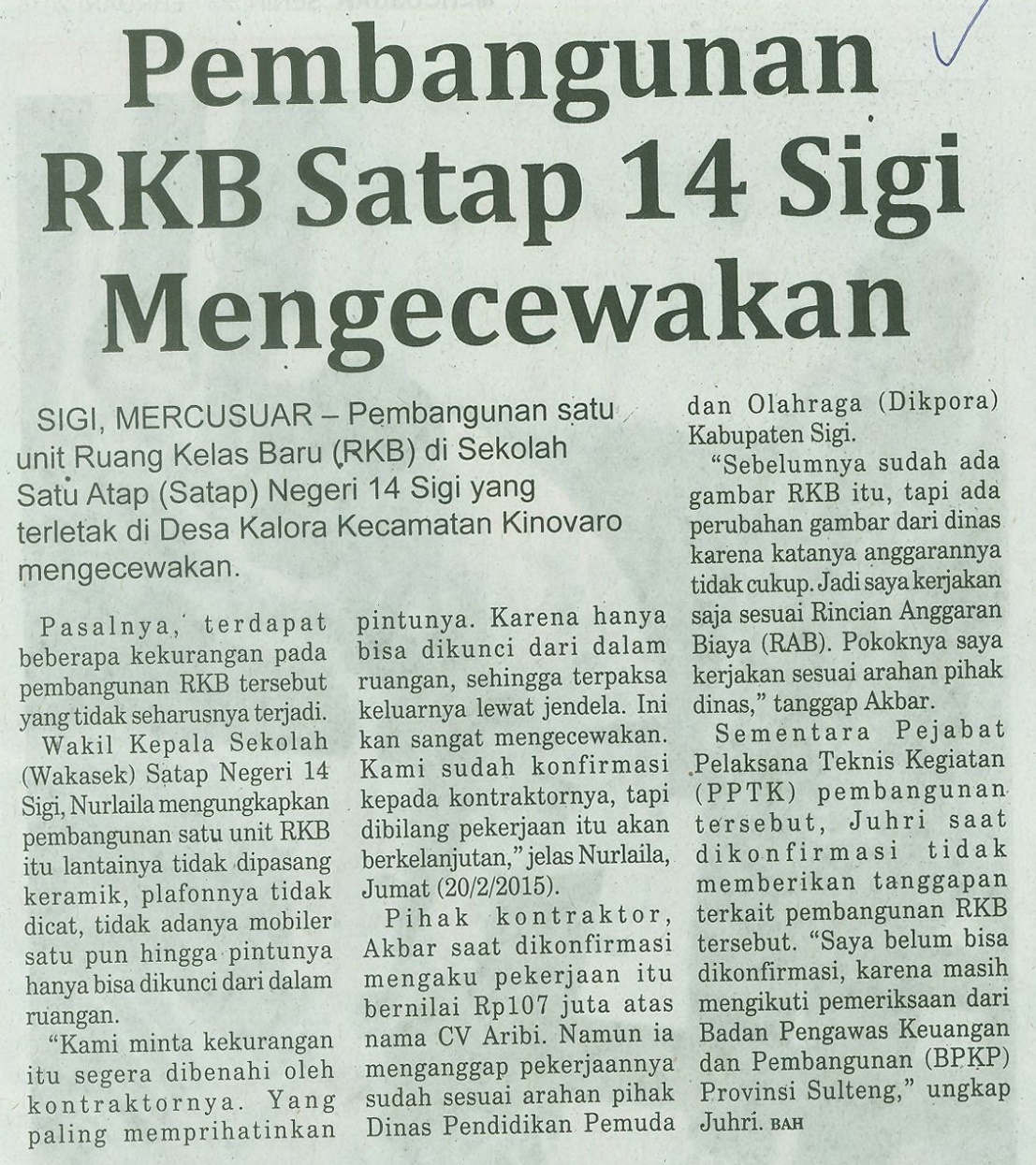 Harian    :MercusuarKasubaudSulteng IHari, tanggal:Senin, 23 Februari 2015KasubaudSulteng IKeterangan:Pembangunan RKB Satap 14 Sigi MengecewakanKasubaudSulteng IEntitas:SigiKasubaudSulteng I